إدارة شرق مدينة نصرمدرسة الألسن الحديثة الخاصة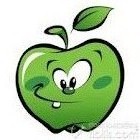 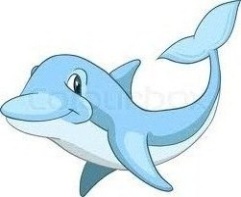 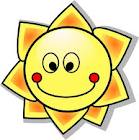  * الاسم:..............................................................* الفــــــصل : ........................................................من موضوع " فى الحديقة "      ذات يوم زرنا حديقة الأزهار . كانت رائحة الورد عطرة . مد سمير يده ليقطف وردة . قال باسم : الورد – يا أصدقائى مثل الأطفال ، يضحك حين نسقيه ، ويبكى لو قطفناه . تخير الصواب مما بين القوسين : -       معنى : عطرة .............       (    ظاهرة -    منتشرة -   طيبة )مضاد : أصدقاء .............      (  أصحاب    - أعداء  - زملاء ) جمع : رائحة ............        (  روح  - رائحات -   روائح )استخرج من الفقرة :-      مد بالألف : ......................      لام قمرية: ....................مد بالياء : ......................       جمع : وردة ..................كلمة بها تاء مفتوحة ................   كلمة بها تاء مربوطة .................أكمل : -   1 - الوردة إذا قطفتها فهى ...............  وإذا تركتها فهى لك و .............. لماذا يشبه الورد الأطفال ؟ ......................................................................................ــــــــــــــــــــــــــــــــــــــــــــــــــــــــــــــــــــــــــــــــــــــــــــــــــــــــــــــــــــــــــــــــــــــــأكمل باسم الإشارة المناسب مما بين القوسين :( هذا – هذه – هؤلاء – هاتان – هذان – هؤلاء )  ........... تلميذان . ............ ممرضات . .......... برتقالة . ............. فيل ضخم............ زهور جميلة . ــــــــــــــــــــــــــــــــــــــــــــــــــــــــــــــــــــــــــــــــــــــــــــــــــــــــــــــــــــــــــــــــــــــضع خطا تحت كل كلمة بها حرف مضعف : -  (  ألتقى -  أتعلَم – تَفاحة -   رائحة -  يضحك – اشتدَ    - القرية )……………………………………………………………………………………رتب لتكون جملة مفيدة :-   حين – الورد – يضحك  - نسقيه ........................................................................أقطف  -   أنا -    أزهار   -     لا – الحديقة .............................................................................الأطفال – الأصفر – الورد – شاهد  - الأحمر .................................................................................نشيد :اللـــــــــه القــــديـــــــــــــــــــــــر (الجارية ـــ قدرته ــ السماء ــ شئ)	رب ............العالية       رب المياه ...............                  فى كل شئ ...........       فى كل ............حكمتهأ ــ اكتب المحذوف من النشيد .ب ــ معنى :ـــ العالية .............     مفرد:ــ المياه ..............   جمع:ــ شئ ..............ج ــ قائل النشيد هو ......................د ــ ما مظاهر قدرة الله الواردة فى النشيد ؟....................................................................................................................................................................................ــــــــــــــــــــــــــــــــــــــــــــــــــــــــــــــــــــــــــــــــــــــــــــــــــــــــــــــــــــــــــــــ(نبدأ ــ الكريم ــ علاه ــ القادر )                   ............باسم الله           ندعو فى ..............                  سبحانه ............           ...................العليم أ ــ اكتب المحذوف من النشيد ب ــ معنى :ــ حكمته ............... مضاد:ــ العالية ..............جمع :ــ الكريم ...............ج ــ بماذا نبدأ أعمالنا ؟..................................................................................................د ــ أين نجد حكمة الله؟ ................................................................................................هـ ــ اذكر بعض صفات الله ؟.........................................................................................................من درس " على الشاطئ " (ألعب مع أصحابى ، نقفز ، نجرى ، نضحك . نبنى بالرمل بيوتا وقلاعا ، يغرقها الموج فلا تغضب )أجب عن الاسئلة الآتية :ـــــــــ1 ـ معنى:ــ نقفز ................                مضاد :ــ أصحابى .............. مفرد :ــ بيوتا ...............                     جمع :ــ مظلة ..............2 ــ مع من تلعب على الشاطئ ؟..........................................................................................3 ــ ماذا تفعلون عند الشاطئ ؟..........................................................................................4ــ اكمل :ــ نجلس تحت المظلة لتحمينا من .........     ( المطر ــ لهيب الشمس ــ برودة الجو )هــ ــ استخرج من القطعة :لام شمسية .............. لام قمرية ................ مد ي ..............  مد و .................... مد ا ...................أسم .............. فعل ..............5 ــ رتب الكلمات الاتية مكونا جملا مفيدة :ــأــ مظلتنا ــــــ تحت ــــــــ نجلس ..........................................................................ب ــ أجمل ــــ الله ــــ ما ـــــ صنع ..........................................................................ــــــــــــــــــــــــــــــــــــــــــــــــــــــــــــــــــــــــــــــــــــــــــــــــــــــــــــــــــــــــــــــــــــــ6 ــ حلل الكلمات الاتية إلى مقاطع صوتية:ــــ قلاعا ......./ ........ /............       ــ لهيب ......../ ......... /...........  7ــ كون كلمات من الحروف الاتية :-ــ قـ / ز / ن / ف ..................        ــ ل / ر / ا / م /ل  .....................من درس " على الشاطئ " ( إذا اشتد لهيب الشمس نجلس تحت مظلتنا ننظر للبحر وللأمواج ونقول : ما أجمل صنع الله ! )ــ اجب عن الاسئلة الاتية :ـــ 1 ــ معنى:ــ لهيب ..................            جمع:ــ بحر ..................... ــ مفرد :الأمواج ................  مضاد :ــ نضحك ................2ــ ماذا نفعل إذا اشتد لهيب الشمس ؟..........................................................................................3ــ ماذا نقول ونحن ننظر للبحر والأمواج ؟..........................................................................................4ــ ماذا نبنى على الرمل ؟..........................................................................................5ــ اكمل :ــــــ يشتد لهيب الشمس فى .....................................6ــ استخرج من القطعة :ـــلام شمسية .......................   مد ي ....................مدا ...................فعل ...................... اسم .........................7ــ رتب الكلمات مكونا جملا مفيدة :ــأ ــ بيوتا ــ نبنى ـــ بالرمل  ــ وقلاعا .....................................................................ب ــ أصحابى ـــ ألعب ــ مع ..............................................................................8ــ ادمج الاصوات  : ــ عا / د ...................       م / لا / بــ / س .........................9ــ كون كلمات من الحروف :ـــت / ش / ا / د ......................          م /ا / ل / ج ...........................من درس خير الناس قال جدّى فى قديم الزّمان خرج ثلاثة أصدقاء من قريتنا ومرت الأيام ثمّ عاد الأصدقاء إلى القرية . بنى الأول مدرسة لأطفال القرية . و بنى الثانى مستشفى لعلاج المرضى .اجب عن الأسئلة الآتية :-جمع قرية .....................      مفرد أطفال ........................مفرد أصدقاء ..................      مضاد قديم .......................معنى مرت .....................      مضاد بنى .......................1 – كم عدد الأصدقاء الذين خرجوا من القرية ؟............................................................................................استخرج من القطعة :-مد ا ..................      ل (ش) ...................   ل (ق) ..........................كلمة بها حرف مضعف ...................... اسم ...................             فعل ................... ــــــــــــــــــــــــــــــــــــــــــــــــــــــــــــــــــــــــــــــــــــــــــــــــــــــــــــــــــــــــــــــــــــــــــــــــحلل إلى مقاطع صوتية :-جدِّى : ........... / ........... / ..............قرْيتنا : ........... / .......... / ............. / ...............مدْرسة : .......... / ......... / .............. / ..............الأعْمال : .......... / ......... / ............. / ..............ــــــــــــــــــــــــــــــــــــــــــــــــــــــــــــــــــــــــــــــــــــــــــــــــــــــــــــــــــــــــــــــــــــــــــــــــادمج الأصوات :الزْ / زَ / ما / ن : ..................................أصـْ / د / قا / ء : ..................................أفـْ / ضـ / ـل : .....................................من درس خير الناس و أقام الثـّالث مصنعا ً لملابس الأطفال . سألت جدّى أى الأعمال أفضل ؟ الجد : كلها أعمالٌ مفيدةٌ للقرية و خير الناس أنفعهم للناس .اجب عن الأسئلة الآتية :-جمع مصنع : ...................     مفرد أعمال : ........................مضاد أفضل : ..................     مضاد مفيدة : ........................1 – ماذا فعل الأصدقاء عندما عادوا إلى القرية ؟.....................................................................................................................................................................................................................................................................................................................2 – من خير الناس ؟......................................................................................................استخرج من القطعة :-مد ا ....................      مد ى ..........................كلمة بها حرف مضعف ......................    ل (ق) .................................كلمة بها تنوين ......................   نوعه .........................اسم ......................         فعل .................... ــــــــــــــــــــــــــــــــــــــــــــــــــــــــــــــــــــــــــــــــــــــــــــــــــــــــــــــــــــــــــــــــــــــــــــــــحلل إلى مقاطع صوتية :-أقام : .........../ ............./ ............مفيدة : ......... / ............ / ............ / .................خـَير : ............ / .......... / .............ضع ( هذا – هذه – هذان – هاتان – هؤلاء )1 - ................. أشجار.                   2 - ................ جنود .3 - .............. معلمتان .                    4 - .............. فلاحات .5 - .............. مدرستى .                    6 - ............. طالبان .حدد نوع الجملة ( اسمية – فعلية ) ثم حول الجملة :-1 – جمع الفلاح القطن .                          ( ................. ) ..............................................2 – جدى حكى لنا قصة جميلة .                 ( .......................)..............................................3 – أخى يقرأ الجريدة .                          ( ...................... )..............................................4 – يشاهد أبى المباراة .                         ( ...................... ) ..............................................ــــــــــــــــــــــــــــــــــــــــــــــــــــــــــــــــــــــــــــــــــــــــــــــــــــــــــــــــــــــــــــــــــــــــــــــــحول الكلمات الآتية إلى المثنى :-قطار .......................مدرسة .....................جندى ......................صديق ......................قصة ........................معلمة ....................... ـ خريطة المفرداتشبكة المفردات(كلمات مرتبطة بالكلمة)درس الأرض هى الكنزبحث الأبناء عن الكنز فلم يجدوه فرجعوا الى أبيهم وقالوا لم نجد كنزا فى الأرض يا أبى اجب عن الأسئلة الآتية :-جمع أب : ...................     مفرد الأبناء : ........................مضاد الأرض : ..................     معنى بحث: ........................1 – ماذا قال الأب لابنائه ؟................................................................................................................................................................................................................2 – ما هو الكنز ؟......................................................................................................استخرج من القطعة :-مد ا ....................      مد ى ..........................حرف جر ......................    ل (ق) .................................كلمة بها تنوين ......................   نوعه .........................اسم ......................         فعل .................... ــــــــــــــــــــــــــــــــــــــــــــــــــــــــــــــــــــــــــــــــــــــــــــــــــــــــــــــــــــــــــــــــــــــــــــــــــحلل إلى مقاطع صوتية :-بحث : .........../ ............./ ............كثيرة : ......... / ............ / ............ / .................الكنْز : ............ / .......... / .............حول الجملة الاسمية الى جملة فعلية :1 - الفلاح يزرع  ..................................................................2 - الأم تضحك ........................................................................3 - الأب يعمل ..................................................................ضع اسم اشارة مناسب :          ( هذه – هذا – هاتان – هذان – هؤلاء ).......................فلاح نشيط......................وردتان .....................اطباء................... .اسود.....................ولدان.....................مدرسة جميلة نشيد نحن لها فداء(خصيبة – الحبيبة – ضفاف – الزيتون – الليمون – النخيل )بلادنا ...............			حقولها ................يزينها ..............			على .............. النيلوالتين و .............			والقمح و ................اكمل النشيد جمع الحبيبة .................................مفرد حقل ....................................مضاد يزينها .................................معنى خصيبة ..................................بم وصف الشاعر حقول بلاده ؟.........................................................ما انواع الزروع والفاكهه فى النشيد ؟................................................... ما اسم النشيد؟.............................................................................10.أين يقع النخيل ؟ ..................................................................من نشيد نحن لها فداء :( دواء – شفاء – إلينا – فداء – علينا – فداء )هواؤها ................			وماؤها ......................عزيزة .................			حبيبة ......................نحن لها ...............			نحن ...........................1- اكمل النشيد ؟2- ما اسم الشاعر ؟ .................................................................3- معنى عزيزة ..................................مضاد.............................4- معنى شفاء ...................................مضاد ............................5- مفرد نحن ...........................جمع دواء ..................................6 – صف هواء مصر ؟ .............................................................7- صف ماء مصر ؟ ................................................................8 – ما مكانة مصر عند المصريين ؟ ...........................................................................................أكمل شبكة المفردات :-                                         ..........................................................	................................................................................من درس الديك الذكي :- (الديك الاحمر كان يلتقط الحب وحوله الدجاجات والكتاكيت والبط والاوز ـــــــــــــــــــــــــــــــــــــــــــــــــــــــــــــــــــــــــــــــــــــــــــــــــــــــــــــــهات من القطعة :-ل(ش)................   ل(ق)....................       مد (ا).............اسم ...............            فعل..................معنى يلتقط .............  مفرد الكتاكيت ................     جمع الديك .................1- ماذا كان يفعل الديك الأحمر ؟...............................................................................2- ماذا كان حول الديك ؟.................................................................................3- متى هرب الثعلب ؟...............................................................................4- بم أمر الديك الطيور ؟...............................................................................5- ماذا سمع الكلب ؟................................................................................6- حلل الكلمات الى مقاطع صوتية :-سمع ....../....../.......الدّيك ...../...../.......أصْحاب ....../....../......ــــــــــــــــــــــــــــــــــــــــــــــــــــــــــــــــــــــــــــــــــــــــــــــــــــــــــــــــــــــــــــــــــــــــــــــــــــــــــ*ضع الضمير المناسب ( هو – هى –هما – هم – هن ) 1- .......عامل مجتهد .2- .......تلميذة مهذبة .3-........تلميذان نشيطان .4-.......معلمات نشيطات .5- ......أطباء ماهرون .ـــــــــــــــــــــــــــــــــــــــــــــــــــــــــــــــــــــــــــــــــــــــــــــــــــــــــــــــ*رتب الكلمات وكون جملا:- 1- خيرات – الارض – في – كثيرة .....................................................................2- أنفعهم – للناس – خير – الناس ..................................................................................3- الحشائش – الارانب – تأكل ..................................................................................*أكمل خريطة الكلمة :- من درس الأرنب الصغير :- " كانت الأرانب تعيش في سلام وامان تأكل الحشائش وتلعب .فجأة هجم عليها أسد جائعٌ أسرعت الأرانب إلى الجحر "هات من القطعة :- مد (ا).............         مد(ى).............      ل(ق)...........         فعل .............حرف جر .........           اسم ..........          كلمة بها تنوين ..................مضاد سلام ............          مفرد الأرانب ............         مرادف الجحر ...........1- كيف كانت تعيش الأرانب ؟...................................................................................2- ماذا كانت تأكل الأرانب ؟.................................................................................3- ما الذي هجم على الأرانب ؟.................................................................................4- أين غرق الأسد ؟...........................................................5- أكمل شبكة المفردات :-                                            ......................................................                                                    ......................                                        ...................................من نشيد غرد يا عصفوري :-             ( عصفورى – غرد – البستان – اصدح )           غرد ............        يا ....................          غرد و ...........      في .....................1- أكمل النشيد 2- معنى البستان ..............مضاد غرد ..........جمع عصفور.........3-ما عنوان النشيد ؟.................................................4- أين يغرد العصفور ؟............................................5- حلل الكلمات :- 1 - اصّدح ......./....../....../..........2 - البسْتان ...../....../....../.....ـــــــــــــــــــــــــــــــــــــــــــــــــــــــــــــــــــــــــــــــــــــــــــــــــــــــــــــ(بجانب المراجعة المذاكرة من الكتاب والملزمة وكشكول الحصة)نوع الكلمةالمرادف                                      المضادالجملــــةنوع الكلمةالمرادف                                      المضادالجملــــةنوع الكلمةالمرادف                                     المضادالجملــــةنوع الكلمةالمرادف                                    المضادالجملــــة      ....................           ......................  ................                           ..................       ..................            .....................             ....................           ......................  ................                           ..................       ..................            .....................             ....................           ......................  ................                           ..................       ..................            .....................             ....................           ......................  ................                           ..................       ..................            .....................       